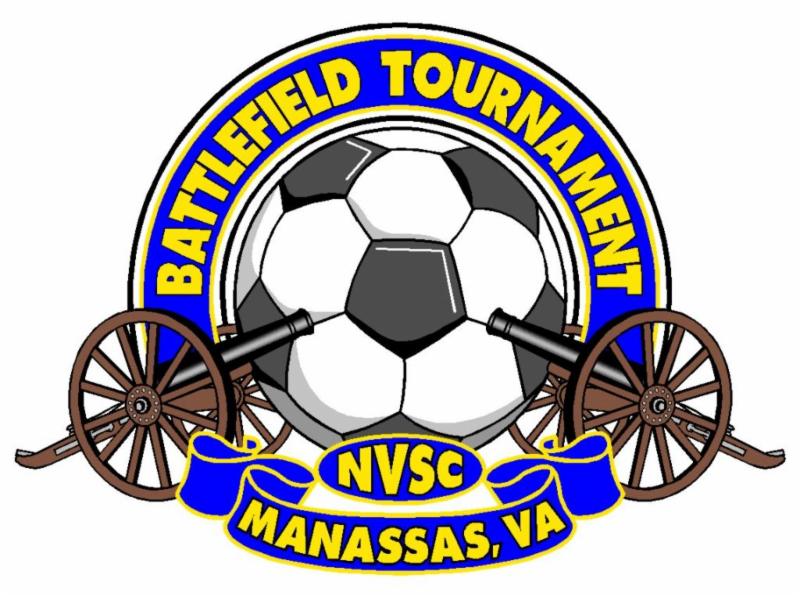 NVSC Battlefield Tournament 2018Score Reporting and Medical Release Disclaimer FormSCORE KEEPINGEach team receives 4 game cards -winning team turns in the Game Card (for Ties, both teams).Cards must be received within 30 minutes following end of game.Initials from both coaches/team representative required - no referee signature needed.Game Card must report Red Cards.Saturday morning before your first game please go to the main tent at your site, present your approved NVSC Battlefield Tournament Roster and you will receive your Game Card packet.MEDICAL RELEASESI certify that I am in possession of a medical release form for each rostered player that is signed by the player's parent and /or guardian.Team Official Print Name:Team Official Signature:Forms completed electronically DO NOT require a signature. Typed names will constitute a signature and agreement with the given statement.